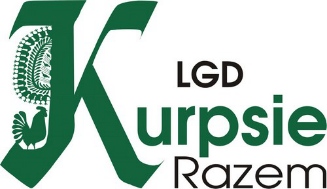 Karta rekrutacyjna 
na szkolenie z zakresu rozwoju 
działalności gospodarczejKarta rekrutacyjna 
na szkolenie z zakresu rozwoju 
działalności gospodarczejKarta rekrutacyjna 
na szkolenie z zakresu rozwoju 
działalności gospodarczejKarta rekrutacyjna 
na szkolenie z zakresu rozwoju 
działalności gospodarczejKarta rekrutacyjna 
na szkolenie z zakresu rozwoju 
działalności gospodarczejKarta rekrutacyjna 
na szkolenie z zakresu rozwoju 
działalności gospodarczejKarta rekrutacyjna 
na szkolenie z zakresu rozwoju 
działalności gospodarczejKarta rekrutacyjna 
na szkolenie z zakresu rozwoju 
działalności gospodarczejKarta rekrutacyjna 
na szkolenie z zakresu rozwoju 
działalności gospodarczejKarta rekrutacyjna 
na szkolenie z zakresu rozwoju 
działalności gospodarczejKarta rekrutacyjna 
na szkolenie z zakresu rozwoju 
działalności gospodarczejKarta rekrutacyjna 
na szkolenie z zakresu rozwoju 
działalności gospodarczejImię i nazwisko Imię i nazwisko Główny adres miejsca wykonywania działalności gospodarczejGłówny adres miejsca wykonywania działalności gospodarczejNumer telefonuNumer telefonuAdres e-mailAdres e-mailMiejsce szkolenia:Miejsce szkolenia:Miejsce szkolenia:Miejsce szkolenia:Miejsce szkolenia:Miejsce szkolenia:Miejsce szkolenia:Miejsce szkolenia:Miejsce szkolenia:Miejsce szkolenia:Miejsce szkolenia:Miejsce szkolenia:Miejsce szkolenia:Miejsce szkolenia:*Prosimy o zaznaczenie X przy miejscu szkolenia, w którym chcą Państwo wziąć udział.*Prosimy o zaznaczenie X przy miejscu szkolenia, w którym chcą Państwo wziąć udział.*Prosimy o zaznaczenie X przy miejscu szkolenia, w którym chcą Państwo wziąć udział.*Prosimy o zaznaczenie X przy miejscu szkolenia, w którym chcą Państwo wziąć udział.*Prosimy o zaznaczenie X przy miejscu szkolenia, w którym chcą Państwo wziąć udział.*Prosimy o zaznaczenie X przy miejscu szkolenia, w którym chcą Państwo wziąć udział.*Prosimy o zaznaczenie X przy miejscu szkolenia, w którym chcą Państwo wziąć udział.*Prosimy o zaznaczenie X przy miejscu szkolenia, w którym chcą Państwo wziąć udział.*Prosimy o zaznaczenie X przy miejscu szkolenia, w którym chcą Państwo wziąć udział.*Prosimy o zaznaczenie X przy miejscu szkolenia, w którym chcą Państwo wziąć udział.*Prosimy o zaznaczenie X przy miejscu szkolenia, w którym chcą Państwo wziąć udział.*Prosimy o zaznaczenie X przy miejscu szkolenia, w którym chcą Państwo wziąć udział.*Prosimy o zaznaczenie X przy miejscu szkolenia, w którym chcą Państwo wziąć udział.*Prosimy o zaznaczenie X przy miejscu szkolenia, w którym chcą Państwo wziąć udział.Sala Konferencyjna na I piętrze Dworca PKS, ul. Plac Wolności 58, 07-430 MyszyniecSala Konferencyjna na I piętrze Dworca PKS, ul. Plac Wolności 58, 07-430 MyszyniecSala Konferencyjna na I piętrze Dworca PKS, ul. Plac Wolności 58, 07-430 MyszyniecSala Konferencyjna na I piętrze Dworca PKS, ul. Plac Wolności 58, 07-430 MyszyniecSala Konferencyjna na I piętrze Dworca PKS, ul. Plac Wolności 58, 07-430 MyszyniecSala Konferencyjna na I piętrze Dworca PKS, ul. Plac Wolności 58, 07-430 MyszyniecSala Konferencyjna na I piętrze Dworca PKS, ul. Plac Wolności 58, 07-430 MyszyniecSala Konferencyjna na I piętrze Dworca PKS, ul. Plac Wolności 58, 07-430 MyszyniecSala Konferencyjna na I piętrze Dworca PKS, ul. Plac Wolności 58, 07-430 MyszyniecSala Konferencyjna na I piętrze Dworca PKS, ul. Plac Wolności 58, 07-430 Myszyniec– 13.07.2020– 13.07.2020– 13.07.2020– 13.07.2020godz. 9:00godz. 9:00godz. 9:00godz. 9:00Centrum Kultury-Biblioteki i Sportu, ul. Szkolna 48, 07-402 LelisCentrum Kultury-Biblioteki i Sportu, ul. Szkolna 48, 07-402 LelisCentrum Kultury-Biblioteki i Sportu, ul. Szkolna 48, 07-402 LelisCentrum Kultury-Biblioteki i Sportu, ul. Szkolna 48, 07-402 LelisCentrum Kultury-Biblioteki i Sportu, ul. Szkolna 48, 07-402 LelisCentrum Kultury-Biblioteki i Sportu, ul. Szkolna 48, 07-402 LelisCentrum Kultury-Biblioteki i Sportu, ul. Szkolna 48, 07-402 LelisCentrum Kultury-Biblioteki i Sportu, ul. Szkolna 48, 07-402 LelisCentrum Kultury-Biblioteki i Sportu, ul. Szkolna 48, 07-402 LelisCentrum Kultury-Biblioteki i Sportu, ul. Szkolna 48, 07-402 Lelis– 14.07.2020– 14.07.2020– 14.07.2020– 14.07.2020godz. 9:00godz. 9:00godz. 9:00godz. 9:00Gminny Ośrodek Kultury, ul. Wł. Broniewskiego 19, 07-415 Olszewo-BorkiGminny Ośrodek Kultury, ul. Wł. Broniewskiego 19, 07-415 Olszewo-BorkiGminny Ośrodek Kultury, ul. Wł. Broniewskiego 19, 07-415 Olszewo-BorkiGminny Ośrodek Kultury, ul. Wł. Broniewskiego 19, 07-415 Olszewo-BorkiGminny Ośrodek Kultury, ul. Wł. Broniewskiego 19, 07-415 Olszewo-BorkiGminny Ośrodek Kultury, ul. Wł. Broniewskiego 19, 07-415 Olszewo-BorkiGminny Ośrodek Kultury, ul. Wł. Broniewskiego 19, 07-415 Olszewo-BorkiGminny Ośrodek Kultury, ul. Wł. Broniewskiego 19, 07-415 Olszewo-BorkiGminny Ośrodek Kultury, ul. Wł. Broniewskiego 19, 07-415 Olszewo-BorkiGminny Ośrodek Kultury, ul. Wł. Broniewskiego 19, 07-415 Olszewo-Borki– 15.07.2020– 15.07.2020– 15.07.2020– 15.07.2020godz. 9:00godz. 9:00godz. 9:00godz. 9:00Centrum Aktywizacji Lokalnej, Długie 13, 07-431 CzarniaCentrum Aktywizacji Lokalnej, Długie 13, 07-431 CzarniaCentrum Aktywizacji Lokalnej, Długie 13, 07-431 CzarniaCentrum Aktywizacji Lokalnej, Długie 13, 07-431 CzarniaCentrum Aktywizacji Lokalnej, Długie 13, 07-431 CzarniaCentrum Aktywizacji Lokalnej, Długie 13, 07-431 CzarniaCentrum Aktywizacji Lokalnej, Długie 13, 07-431 CzarniaCentrum Aktywizacji Lokalnej, Długie 13, 07-431 CzarniaCentrum Aktywizacji Lokalnej, Długie 13, 07-431 CzarniaCentrum Aktywizacji Lokalnej, Długie 13, 07-431 Czarnia– 16.07.2020– 16.07.2020– 16.07.2020– 16.07.2020godz. 9:00godz. 9:00godz. 9:00godz. 9:00Lokalny Ośrodek Kultury, ul. Warszawska 5, 06-330 JednorożecLokalny Ośrodek Kultury, ul. Warszawska 5, 06-330 JednorożecLokalny Ośrodek Kultury, ul. Warszawska 5, 06-330 JednorożecLokalny Ośrodek Kultury, ul. Warszawska 5, 06-330 JednorożecLokalny Ośrodek Kultury, ul. Warszawska 5, 06-330 JednorożecLokalny Ośrodek Kultury, ul. Warszawska 5, 06-330 JednorożecLokalny Ośrodek Kultury, ul. Warszawska 5, 06-330 JednorożecLokalny Ośrodek Kultury, ul. Warszawska 5, 06-330 JednorożecLokalny Ośrodek Kultury, ul. Warszawska 5, 06-330 JednorożecLokalny Ośrodek Kultury, ul. Warszawska 5, 06-330 Jednorożec– 17.07.2020– 17.07.2020– 17.07.2020– 17.07.2020godz. 11:30godz. 11:30godz. 11:30godz. 11:30Zasady uczestnictwa w szkoleniu:Zgłoszenie uczestników w formie karty rekrutacyjnej.Wypełnioną kartę należy wysłać emailem na adres: doradcakurpsierazem@interia.pl 
do 09 lipca 2020 do godz. 16:00.Liczba miejsc na każde szkolenie jest ograniczona i wynosi 15 osób.O udziale w szkoleniu decyduje kolejność zgłoszeń.Osoby, które zostaną zakwalifikowane na szkolenia zostaną poinformowane telefonicznie.Warunkiem uczestnictwa jest posiadanie w dniu szkolenia wstępnie wypełnionego wniosku.Zasady uczestnictwa w szkoleniu:Zgłoszenie uczestników w formie karty rekrutacyjnej.Wypełnioną kartę należy wysłać emailem na adres: doradcakurpsierazem@interia.pl 
do 09 lipca 2020 do godz. 16:00.Liczba miejsc na każde szkolenie jest ograniczona i wynosi 15 osób.O udziale w szkoleniu decyduje kolejność zgłoszeń.Osoby, które zostaną zakwalifikowane na szkolenia zostaną poinformowane telefonicznie.Warunkiem uczestnictwa jest posiadanie w dniu szkolenia wstępnie wypełnionego wniosku.Zasady uczestnictwa w szkoleniu:Zgłoszenie uczestników w formie karty rekrutacyjnej.Wypełnioną kartę należy wysłać emailem na adres: doradcakurpsierazem@interia.pl 
do 09 lipca 2020 do godz. 16:00.Liczba miejsc na każde szkolenie jest ograniczona i wynosi 15 osób.O udziale w szkoleniu decyduje kolejność zgłoszeń.Osoby, które zostaną zakwalifikowane na szkolenia zostaną poinformowane telefonicznie.Warunkiem uczestnictwa jest posiadanie w dniu szkolenia wstępnie wypełnionego wniosku.Zasady uczestnictwa w szkoleniu:Zgłoszenie uczestników w formie karty rekrutacyjnej.Wypełnioną kartę należy wysłać emailem na adres: doradcakurpsierazem@interia.pl 
do 09 lipca 2020 do godz. 16:00.Liczba miejsc na każde szkolenie jest ograniczona i wynosi 15 osób.O udziale w szkoleniu decyduje kolejność zgłoszeń.Osoby, które zostaną zakwalifikowane na szkolenia zostaną poinformowane telefonicznie.Warunkiem uczestnictwa jest posiadanie w dniu szkolenia wstępnie wypełnionego wniosku.Zasady uczestnictwa w szkoleniu:Zgłoszenie uczestników w formie karty rekrutacyjnej.Wypełnioną kartę należy wysłać emailem na adres: doradcakurpsierazem@interia.pl 
do 09 lipca 2020 do godz. 16:00.Liczba miejsc na każde szkolenie jest ograniczona i wynosi 15 osób.O udziale w szkoleniu decyduje kolejność zgłoszeń.Osoby, które zostaną zakwalifikowane na szkolenia zostaną poinformowane telefonicznie.Warunkiem uczestnictwa jest posiadanie w dniu szkolenia wstępnie wypełnionego wniosku.Zasady uczestnictwa w szkoleniu:Zgłoszenie uczestników w formie karty rekrutacyjnej.Wypełnioną kartę należy wysłać emailem na adres: doradcakurpsierazem@interia.pl 
do 09 lipca 2020 do godz. 16:00.Liczba miejsc na każde szkolenie jest ograniczona i wynosi 15 osób.O udziale w szkoleniu decyduje kolejność zgłoszeń.Osoby, które zostaną zakwalifikowane na szkolenia zostaną poinformowane telefonicznie.Warunkiem uczestnictwa jest posiadanie w dniu szkolenia wstępnie wypełnionego wniosku.Zasady uczestnictwa w szkoleniu:Zgłoszenie uczestników w formie karty rekrutacyjnej.Wypełnioną kartę należy wysłać emailem na adres: doradcakurpsierazem@interia.pl 
do 09 lipca 2020 do godz. 16:00.Liczba miejsc na każde szkolenie jest ograniczona i wynosi 15 osób.O udziale w szkoleniu decyduje kolejność zgłoszeń.Osoby, które zostaną zakwalifikowane na szkolenia zostaną poinformowane telefonicznie.Warunkiem uczestnictwa jest posiadanie w dniu szkolenia wstępnie wypełnionego wniosku.Zasady uczestnictwa w szkoleniu:Zgłoszenie uczestników w formie karty rekrutacyjnej.Wypełnioną kartę należy wysłać emailem na adres: doradcakurpsierazem@interia.pl 
do 09 lipca 2020 do godz. 16:00.Liczba miejsc na każde szkolenie jest ograniczona i wynosi 15 osób.O udziale w szkoleniu decyduje kolejność zgłoszeń.Osoby, które zostaną zakwalifikowane na szkolenia zostaną poinformowane telefonicznie.Warunkiem uczestnictwa jest posiadanie w dniu szkolenia wstępnie wypełnionego wniosku.Zasady uczestnictwa w szkoleniu:Zgłoszenie uczestników w formie karty rekrutacyjnej.Wypełnioną kartę należy wysłać emailem na adres: doradcakurpsierazem@interia.pl 
do 09 lipca 2020 do godz. 16:00.Liczba miejsc na każde szkolenie jest ograniczona i wynosi 15 osób.O udziale w szkoleniu decyduje kolejność zgłoszeń.Osoby, które zostaną zakwalifikowane na szkolenia zostaną poinformowane telefonicznie.Warunkiem uczestnictwa jest posiadanie w dniu szkolenia wstępnie wypełnionego wniosku.Zasady uczestnictwa w szkoleniu:Zgłoszenie uczestników w formie karty rekrutacyjnej.Wypełnioną kartę należy wysłać emailem na adres: doradcakurpsierazem@interia.pl 
do 09 lipca 2020 do godz. 16:00.Liczba miejsc na każde szkolenie jest ograniczona i wynosi 15 osób.O udziale w szkoleniu decyduje kolejność zgłoszeń.Osoby, które zostaną zakwalifikowane na szkolenia zostaną poinformowane telefonicznie.Warunkiem uczestnictwa jest posiadanie w dniu szkolenia wstępnie wypełnionego wniosku.Zasady uczestnictwa w szkoleniu:Zgłoszenie uczestników w formie karty rekrutacyjnej.Wypełnioną kartę należy wysłać emailem na adres: doradcakurpsierazem@interia.pl 
do 09 lipca 2020 do godz. 16:00.Liczba miejsc na każde szkolenie jest ograniczona i wynosi 15 osób.O udziale w szkoleniu decyduje kolejność zgłoszeń.Osoby, które zostaną zakwalifikowane na szkolenia zostaną poinformowane telefonicznie.Warunkiem uczestnictwa jest posiadanie w dniu szkolenia wstępnie wypełnionego wniosku.Zasady uczestnictwa w szkoleniu:Zgłoszenie uczestników w formie karty rekrutacyjnej.Wypełnioną kartę należy wysłać emailem na adres: doradcakurpsierazem@interia.pl 
do 09 lipca 2020 do godz. 16:00.Liczba miejsc na każde szkolenie jest ograniczona i wynosi 15 osób.O udziale w szkoleniu decyduje kolejność zgłoszeń.Osoby, które zostaną zakwalifikowane na szkolenia zostaną poinformowane telefonicznie.Warunkiem uczestnictwa jest posiadanie w dniu szkolenia wstępnie wypełnionego wniosku.Zasady uczestnictwa w szkoleniu:Zgłoszenie uczestników w formie karty rekrutacyjnej.Wypełnioną kartę należy wysłać emailem na adres: doradcakurpsierazem@interia.pl 
do 09 lipca 2020 do godz. 16:00.Liczba miejsc na każde szkolenie jest ograniczona i wynosi 15 osób.O udziale w szkoleniu decyduje kolejność zgłoszeń.Osoby, które zostaną zakwalifikowane na szkolenia zostaną poinformowane telefonicznie.Warunkiem uczestnictwa jest posiadanie w dniu szkolenia wstępnie wypełnionego wniosku.Zasady uczestnictwa w szkoleniu:Zgłoszenie uczestników w formie karty rekrutacyjnej.Wypełnioną kartę należy wysłać emailem na adres: doradcakurpsierazem@interia.pl 
do 09 lipca 2020 do godz. 16:00.Liczba miejsc na każde szkolenie jest ograniczona i wynosi 15 osób.O udziale w szkoleniu decyduje kolejność zgłoszeń.Osoby, które zostaną zakwalifikowane na szkolenia zostaną poinformowane telefonicznie.Warunkiem uczestnictwa jest posiadanie w dniu szkolenia wstępnie wypełnionego wniosku.